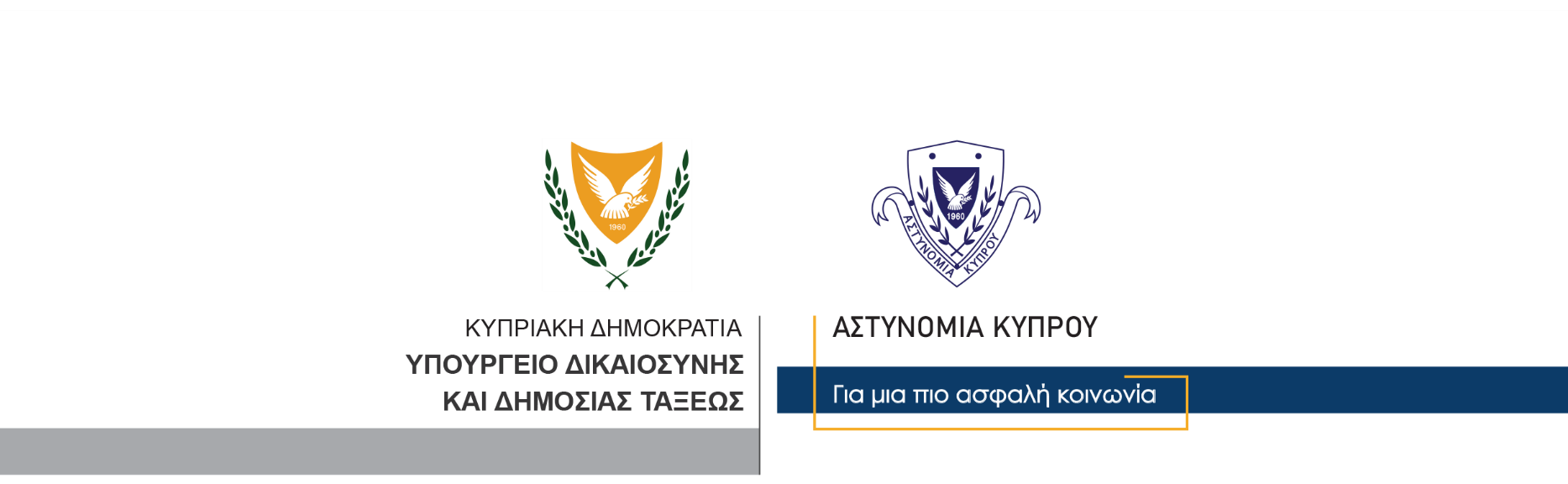 19 Μαρτίου, 2024Δελτίο Τύπου 2Παράνομη μεταφορά ποσότητας καυσίμων βάρους 4,000 λίτρων	Ποσότητα καυσίμων βάρους 4,000 λίτρων φέρεται να μετέφερε παράνομα με το όχημά του, από τις κατεχόμενες στις ελεύθερες περιοχές, 39χρονος ο οποίος ανακόπηκε για έλεγχο χθες το απόγευμα από μέλη της Αστυνομίας. 	Μέλη του Ουλαμού Πάταξης Λαθροθηρίας της ΜΜΑΔ κατά τη διάρκεια περιπολίας σε περιοχή της επαρχίας Λευκωσίας, ανέκοψαν για έλεγχο τον 39χρονο, τον οποίο αντιλήφθηκαν να κινείται από τις κατεχόμενες στις ελεύθερες περιοχές, οδηγώντας βαν όχημα.	Σε έρευνα που έγινε, εντοπίστηκε σε διαμορφωμένο ντεπόζιτο εντός του οχήματος ποσότητα καυσίμων, που όπως διαπιστώθηκε στη συνέχεια επρόκειτο για πετρέλαιο κίνησης βάρους 4,000 λίτρων.	Ο 39χρονος οδηγήθηκε με το όχημά του στις εγκαταστάσεις της ΜΜΑΔ, όπου κλήθηκαν λειτουργοί του Τμήματος Τελωνείων οι οποίοι ανέλαβαν τη διερεύνηση λόγω αρμοδιότητας. Κλάδος ΕπικοινωνίαςΥποδιεύθυνση Επικοινωνίας Δημοσίων Σχέσεων & Κοινωνικής Ευθύνης